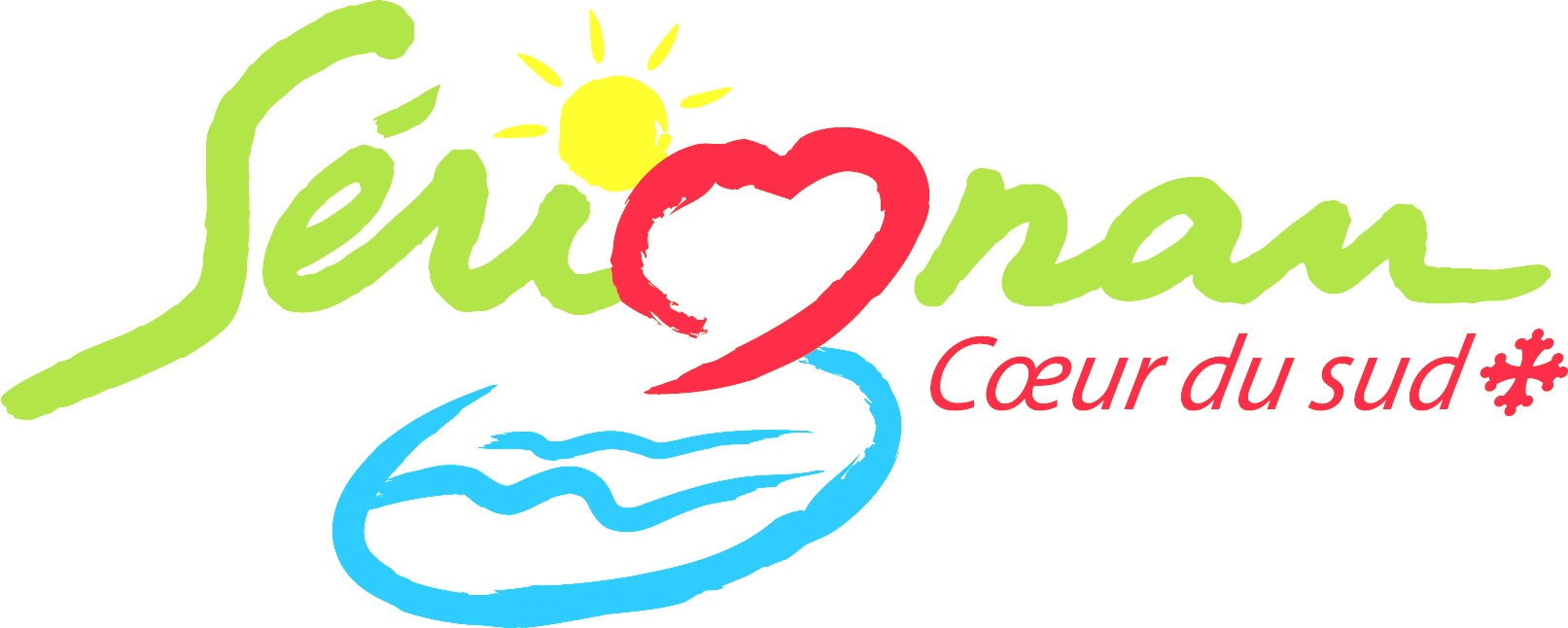 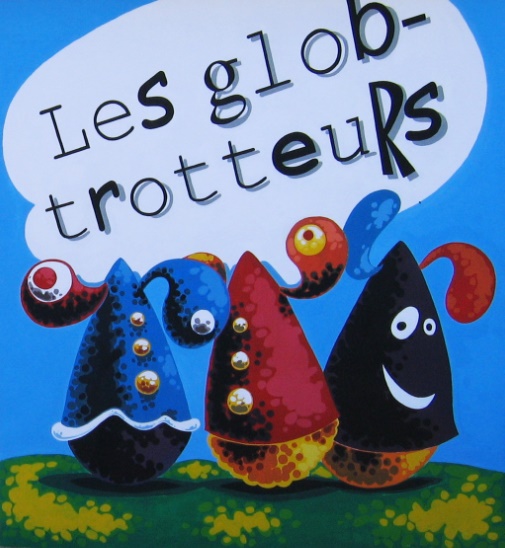 Chers parents, Afin d’établir au mieux votre futur contrat, nous avons besoin de connaître vos souhaits de CA et CAC sur la période suivante : Du 01 septembre au 31 décembre 2023Nom et prénom de l’enfant : ………………………………………………………………………………………………..

Jour(s) et/ou période(s) de CA :……………………………………………………………………………………………………………………………………………………………………………………………………………………………………………………………………………………………………………………………………………………………………………………………………………………………………………………………………………………………………………
Nombre de CAC :  ……………………                                                                        	 A rendre avant le 15 septembre 2023 Fait, le : 				                            Signature du représentant légal de l’enfant SOUHAITS CA et CACPour rappel : Les CA sont des dates précises d’absence de l’enfant sur la période du contrat.Les CAC sont un nombre de jours d’absence de l’enfant sur la période du contrat et sont à donner minimum 15jours à l’avance, avant le début du congé. Ces derniers doivent impérativement être fournis lors de la création du contrat pour qu’ils en soient déduits.